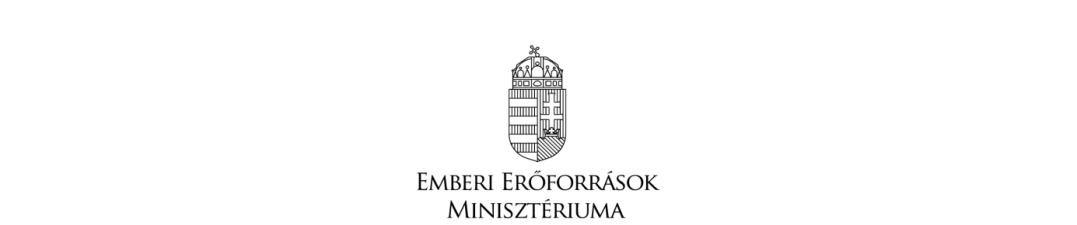 Integrált Jogvédelmi SzolgálatTárgy: IJSZ tájékoztatás Tisztelt Intézményvezető Asszony/ Úr! A kormány által elrendelt veszélyhelyzet a jogvédelmi képviselők feladatellátását is befolyásolja. A jelenlegi coronavirus pandémiás terjedésének megakadályozása érdekében, az alábbi intézkedések megtételére került sor.A jogvédelmi képviselők a vírus terjedésének megakadályozása, valamint a járványügyi kockázat kiküszöbölése érdekében a közvetlen személyes kapcsolattartások számát csökkentik. A területileg illetékes jogvédelmi képviselő telefonon, e-mailen és egyéb infokommunikációs platformon történő elérhetősége folyamatosan biztosított a betegek, az ellátottak és a gyermekek, valamint hozzátartozóik és törvényes képviselőik részére. A fentieken túl, ezen időszak alatt az Integrált Jogvédelmi Szolgálat regionális irodáiban, az alábbi helyszíneken - egy adott, előre egyeztetett időpontban - személyesen állnak az állampolgárok rendelkezésére kollégáink: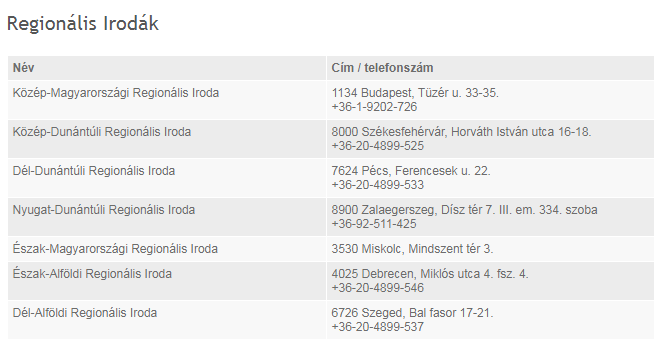 A területileg illetékes jogvédelmi képviselők neve és elérhetőségei: név:	Dr. Dóczi Zsuzsanna betegjogi képviselőtelefon:	06-20-4899-567e-mail:	zsuzsanna.doczi@ijb.emmi.gov.hu8.00 órától-20.00 óráig hívhatóak vagyunk.Együttműködését megköszönve, Tisztelettel: Budapest, 2020. március 26.	Dr. Dóczi Zsuzsanna	jogvédelmi képviselő